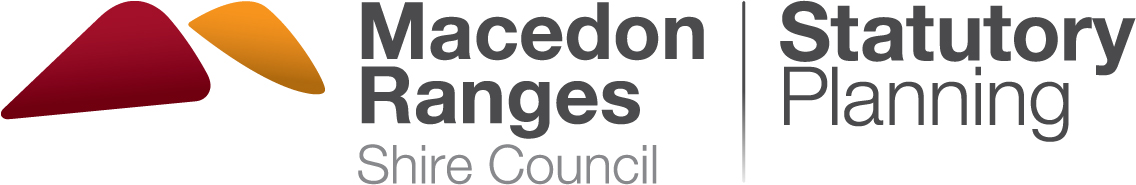 T: (03) 5422 0333 | mrsc.vic.gov.au | ABN 42 686 389 537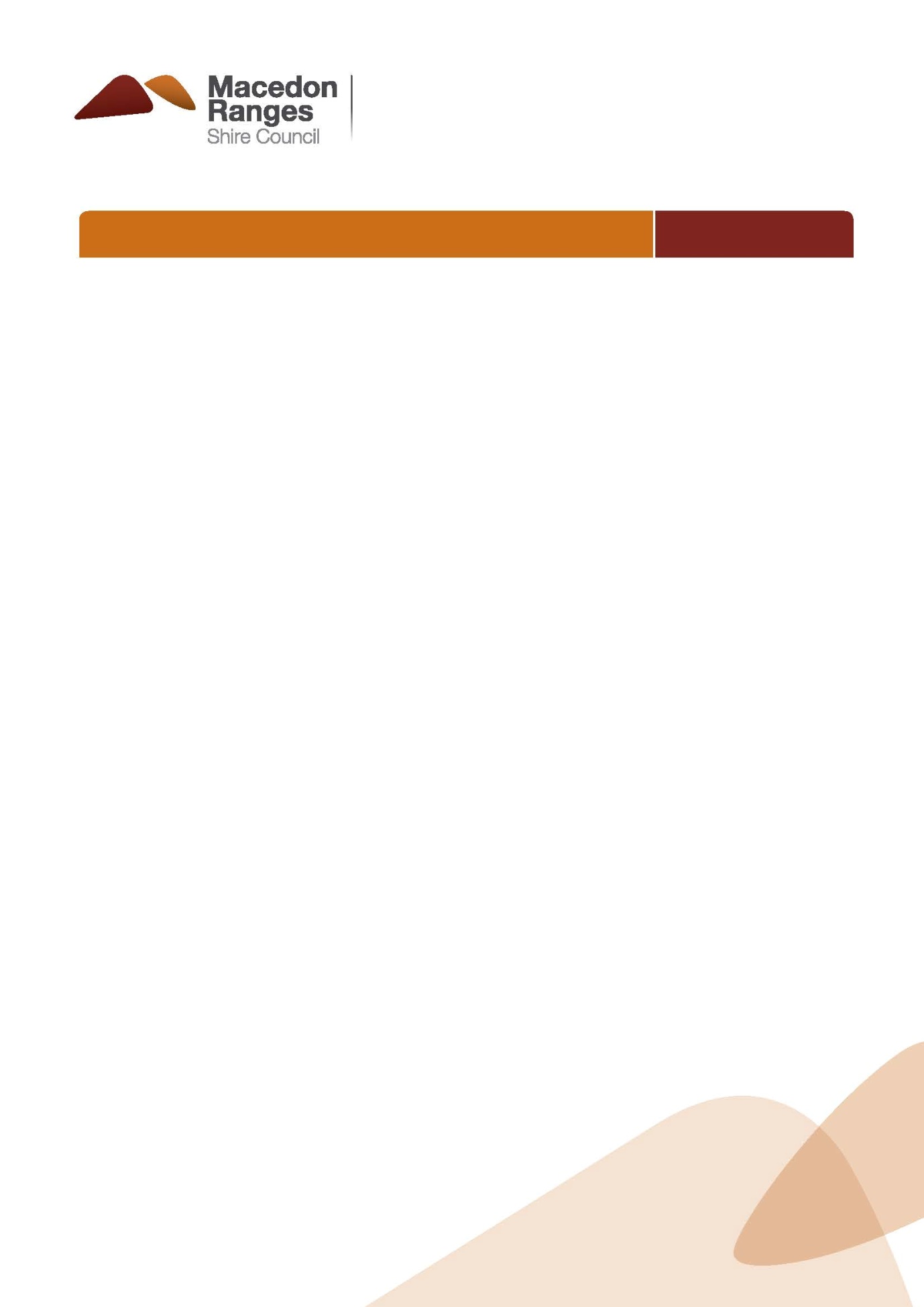 Objection to a Planning Permit Application	 	Any person who may be affected by the grant of a permit may object. Provided your objection is received prior to the application being decided, your objection will be considered and you will be notified of the decision when it is made. This form has been designed to assist with collecting the required information for an objection, but you are not required to use this form.For assistance completing this form, call Statutory Planning on (03) 5421 9699.PRIVACY COLLECTION NOTICEMacedon Ranges Shire Council is committed to protecting your privacy. The personal information you provide on this form is being collected for the primary purpose of registering and considering your objection.Where required, in accordance with the Planning and Environment Act 1987, a copy of your objection will be provided to:If your objection contains personal information of any other parties you must gain their consent to include their personal information in your objection and provide them with a copy of this notice.Your personal information will not be disclosed to any other external party without your consent, unless required or authorised by law. If you wish to gain access to, or alter, any personal information you have supplied on this form, contact us on (03) 5422 0333. You can access Council’s Privacy Policy at mrsc.vic.gov.au/privacy	EMAIL: Send to mrsc@mrsc.vic.gov.auIN PERSON: Bring this form to one of our service centres.POST: Mail to Macedon Ranges Shire Council, PO BOX 151, KYNETON VIC 3444Objector DetailsObjector DetailsObjector DetailsObjector DetailsObjector DetailsObjector DetailsName/s*:Organisation:Phone:Email:Address:* If multiple people are making this objection please list your preferred contact person first as we will only send correspondence regarding the objection to this person.* If multiple people are making this objection please list your preferred contact person first as we will only send correspondence regarding the objection to this person.* If multiple people are making this objection please list your preferred contact person first as we will only send correspondence regarding the objection to this person.* If multiple people are making this objection please list your preferred contact person first as we will only send correspondence regarding the objection to this person.* If multiple people are making this objection please list your preferred contact person first as we will only send correspondence regarding the objection to this person.* If multiple people are making this objection please list your preferred contact person first as we will only send correspondence regarding the objection to this person.Planning Permit Application DetailsPlanning Permit Application DetailsPlanning Permit Application DetailsPlanning Permit Application DetailsPlanning Permit Application DetailsPlanning Permit Application DetailsApplication Number: Application Number: PLN/Property Address:Property Address:Property Address:Available toInformation providedCouncil staff and external agencies involved in the planning process.Full copy of objection.The applicant for the planning permit and their representatives.Copy showing objector name/s and address with other personal information redacted.To any persons who wish to inspect your objection prior to a decision being made for the application.Copy with all personal information redacted available to view/inspect only.On Council’s website if the application goes to a Planning Delegated Committee or Council Meeting.Copy with all personal information redacted.Objection DetailsEnsure that you clearly understand the application prior to objecting. You can view all planning applications at our Gisborne office during business hours. During the 14 day advertising period (where applicable) documents are available to view online at: mrsc.vic.gov.au/planning-register Describe the reason/s for your objection including how you would be affected by the grant of the permit:HOW TO SUBMIT 